《3D打印技术及实践》教学大纲课程名称：3D打印技术及实践课程名称：3D打印技术及实践课程名称：3D打印技术及实践课程名称：3D打印技术及实践课程名称：3D打印技术及实践课程类别（必修/选修）：选修课程类别（必修/选修）：选修课程类别（必修/选修）：选修课程类别（必修/选修）：选修课程类别（必修/选修）：选修课程英文名称：3D Printing Technology and Practice课程英文名称：3D Printing Technology and Practice课程英文名称：3D Printing Technology and Practice课程英文名称：3D Printing Technology and Practice课程英文名称：3D Printing Technology and Practice课程英文名称：3D Printing Technology and Practice课程英文名称：3D Printing Technology and Practice课程英文名称：3D Printing Technology and Practice课程英文名称：3D Printing Technology and Practice课程英文名称：3D Printing Technology and Practice总学时/周学时/学分：48/3/3总学时/周学时/学分：48/3/3总学时/周学时/学分：48/3/3总学时/周学时/学分：48/3/3总学时/周学时/学分：48/3/3其中实验/实践学时：16其中实验/实践学时：16其中实验/实践学时：16其中实验/实践学时：16其中实验/实践学时：16先修课程：反向工程技术先修课程：反向工程技术先修课程：反向工程技术先修课程：反向工程技术先修课程：反向工程技术先修课程：反向工程技术先修课程：反向工程技术先修课程：反向工程技术先修课程：反向工程技术先修课程：反向工程技术授课时间：1至16周，周二 5-7节授课时间：1至16周，周二 5-7节授课时间：1至16周，周二 5-7节授课时间：1至16周，周二 5-7节授课时间：1至16周，周二 5-7节授课地点：机电楼401授课地点：机电楼401授课地点：机电楼401授课地点：机电楼401授课地点：机电楼401授课对象：2018精密制造1班授课对象：2018精密制造1班授课对象：2018精密制造1班授课对象：2018精密制造1班授课对象：2018精密制造1班授课对象：2018精密制造1班授课对象：2018精密制造1班授课对象：2018精密制造1班授课对象：2018精密制造1班授课对象：2018精密制造1班开课学院：粤台产业科技学院开课学院：粤台产业科技学院开课学院：粤台产业科技学院开课学院：粤台产业科技学院开课学院：粤台产业科技学院开课学院：粤台产业科技学院开课学院：粤台产业科技学院开课学院：粤台产业科技学院开课学院：粤台产业科技学院开课学院：粤台产业科技学院任课教师姓名/职称：吕杰融/副教授任课教师姓名/职称：吕杰融/副教授任课教师姓名/职称：吕杰融/副教授任课教师姓名/职称：吕杰融/副教授任课教师姓名/职称：吕杰融/副教授任课教师姓名/职称：吕杰融/副教授任课教师姓名/职称：吕杰融/副教授任课教师姓名/职称：吕杰融/副教授任课教师姓名/职称：吕杰融/副教授任课教师姓名/职称：吕杰融/副教授答疑时间、地点与方式：课前、课间和课后；教室；网络、交流答疑时间、地点与方式：课前、课间和课后；教室；网络、交流答疑时间、地点与方式：课前、课间和课后；教室；网络、交流答疑时间、地点与方式：课前、课间和课后；教室；网络、交流答疑时间、地点与方式：课前、课间和课后；教室；网络、交流答疑时间、地点与方式：课前、课间和课后；教室；网络、交流答疑时间、地点与方式：课前、课间和课后；教室；网络、交流答疑时间、地点与方式：课前、课间和课后；教室；网络、交流答疑时间、地点与方式：课前、课间和课后；教室；网络、交流答疑时间、地点与方式：课前、课间和课后；教室；网络、交流课程考核方式：开卷（   ）     闭卷（  ）   课程论文（  ）   其它（√）课程考核方式：开卷（   ）     闭卷（  ）   课程论文（  ）   其它（√）课程考核方式：开卷（   ）     闭卷（  ）   课程论文（  ）   其它（√）课程考核方式：开卷（   ）     闭卷（  ）   课程论文（  ）   其它（√）课程考核方式：开卷（   ）     闭卷（  ）   课程论文（  ）   其它（√）课程考核方式：开卷（   ）     闭卷（  ）   课程论文（  ）   其它（√）课程考核方式：开卷（   ）     闭卷（  ）   课程论文（  ）   其它（√）课程考核方式：开卷（   ）     闭卷（  ）   课程论文（  ）   其它（√）课程考核方式：开卷（   ）     闭卷（  ）   课程论文（  ）   其它（√）课程考核方式：开卷（   ）     闭卷（  ）   课程论文（  ）   其它（√）使用教材：《解析3D打印机：3D打印机的科学与艺术》，程晨，机械工业出版社，2013。教学参考资料：3D 打印：从想象到现实；3D 打印：三维智能数字化创造；使用教材：《解析3D打印机：3D打印机的科学与艺术》，程晨，机械工业出版社，2013。教学参考资料：3D 打印：从想象到现实；3D 打印：三维智能数字化创造；使用教材：《解析3D打印机：3D打印机的科学与艺术》，程晨，机械工业出版社，2013。教学参考资料：3D 打印：从想象到现实；3D 打印：三维智能数字化创造；使用教材：《解析3D打印机：3D打印机的科学与艺术》，程晨，机械工业出版社，2013。教学参考资料：3D 打印：从想象到现实；3D 打印：三维智能数字化创造；使用教材：《解析3D打印机：3D打印机的科学与艺术》，程晨，机械工业出版社，2013。教学参考资料：3D 打印：从想象到现实；3D 打印：三维智能数字化创造；使用教材：《解析3D打印机：3D打印机的科学与艺术》，程晨，机械工业出版社，2013。教学参考资料：3D 打印：从想象到现实；3D 打印：三维智能数字化创造；使用教材：《解析3D打印机：3D打印机的科学与艺术》，程晨，机械工业出版社，2013。教学参考资料：3D 打印：从想象到现实；3D 打印：三维智能数字化创造；使用教材：《解析3D打印机：3D打印机的科学与艺术》，程晨，机械工业出版社，2013。教学参考资料：3D 打印：从想象到现实；3D 打印：三维智能数字化创造；使用教材：《解析3D打印机：3D打印机的科学与艺术》，程晨，机械工业出版社，2013。教学参考资料：3D 打印：从想象到现实；3D 打印：三维智能数字化创造；使用教材：《解析3D打印机：3D打印机的科学与艺术》，程晨，机械工业出版社，2013。教学参考资料：3D 打印：从想象到现实；3D 打印：三维智能数字化创造；课程简介：课程简介：课程简介：课程简介：课程简介：课程简介：课程简介：课程简介：课程简介：课程简介：课程教学目标一、知识目标：1. 了解 3D 打印的历史及发展现状（理解）；2. 掌握正向三维工程设计及工程设计（分析）。二、能力目标：1. 掌握 3D 打印技术的基本原理及过程（运用）；2. 针对不同的材料，掌握 3D 打印的工艺设计（综合）。三、素质目标：1. 培养学生具有主动参与、积极进取、崇尚科学、探究科学的学习态度和思想意识；2. 养成理论联系实际、科学严谨、认真细致、实事求是的科学态度和职业道德。课程教学目标一、知识目标：1. 了解 3D 打印的历史及发展现状（理解）；2. 掌握正向三维工程设计及工程设计（分析）。二、能力目标：1. 掌握 3D 打印技术的基本原理及过程（运用）；2. 针对不同的材料，掌握 3D 打印的工艺设计（综合）。三、素质目标：1. 培养学生具有主动参与、积极进取、崇尚科学、探究科学的学习态度和思想意识；2. 养成理论联系实际、科学严谨、认真细致、实事求是的科学态度和职业道德。课程教学目标一、知识目标：1. 了解 3D 打印的历史及发展现状（理解）；2. 掌握正向三维工程设计及工程设计（分析）。二、能力目标：1. 掌握 3D 打印技术的基本原理及过程（运用）；2. 针对不同的材料，掌握 3D 打印的工艺设计（综合）。三、素质目标：1. 培养学生具有主动参与、积极进取、崇尚科学、探究科学的学习态度和思想意识；2. 养成理论联系实际、科学严谨、认真细致、实事求是的科学态度和职业道德。课程教学目标一、知识目标：1. 了解 3D 打印的历史及发展现状（理解）；2. 掌握正向三维工程设计及工程设计（分析）。二、能力目标：1. 掌握 3D 打印技术的基本原理及过程（运用）；2. 针对不同的材料，掌握 3D 打印的工艺设计（综合）。三、素质目标：1. 培养学生具有主动参与、积极进取、崇尚科学、探究科学的学习态度和思想意识；2. 养成理论联系实际、科学严谨、认真细致、实事求是的科学态度和职业道德。课程教学目标一、知识目标：1. 了解 3D 打印的历史及发展现状（理解）；2. 掌握正向三维工程设计及工程设计（分析）。二、能力目标：1. 掌握 3D 打印技术的基本原理及过程（运用）；2. 针对不同的材料，掌握 3D 打印的工艺设计（综合）。三、素质目标：1. 培养学生具有主动参与、积极进取、崇尚科学、探究科学的学习态度和思想意识；2. 养成理论联系实际、科学严谨、认真细致、实事求是的科学态度和职业道德。课程教学目标一、知识目标：1. 了解 3D 打印的历史及发展现状（理解）；2. 掌握正向三维工程设计及工程设计（分析）。二、能力目标：1. 掌握 3D 打印技术的基本原理及过程（运用）；2. 针对不同的材料，掌握 3D 打印的工艺设计（综合）。三、素质目标：1. 培养学生具有主动参与、积极进取、崇尚科学、探究科学的学习态度和思想意识；2. 养成理论联系实际、科学严谨、认真细致、实事求是的科学态度和职业道德。本课程与学生核心能力培养之间的关联(授课对象为理工科专业学生的课程填写此栏）：□核心能力1. 应用数学、基础科学和机械设计制造及其自动化专业知识能力□核心能力2. 设计与执行机械设计制造及其自动化专业相关实验，以及分析与解释相关数据的能力核心能力3. 机械工程领域所需技能、技术以及实用软硬件工具的能力核心能力4. 机械工程系统、零部件或工艺流程的设计能力□核心能力5. 项目管理、有效沟通协调、团队合作及创新能力核心能力6. 发掘、分析与解决复杂机械工程问题的能力核心能力7．认识科技发展现状与趋势，了解工程技术对环境、社会及全球的影响，并培养持续学习的习惯与能力核心能力8．理解职业道德、专业伦理与认知社会责任的能力本课程与学生核心能力培养之间的关联(授课对象为理工科专业学生的课程填写此栏）：□核心能力1. 应用数学、基础科学和机械设计制造及其自动化专业知识能力□核心能力2. 设计与执行机械设计制造及其自动化专业相关实验，以及分析与解释相关数据的能力核心能力3. 机械工程领域所需技能、技术以及实用软硬件工具的能力核心能力4. 机械工程系统、零部件或工艺流程的设计能力□核心能力5. 项目管理、有效沟通协调、团队合作及创新能力核心能力6. 发掘、分析与解决复杂机械工程问题的能力核心能力7．认识科技发展现状与趋势，了解工程技术对环境、社会及全球的影响，并培养持续学习的习惯与能力核心能力8．理解职业道德、专业伦理与认知社会责任的能力本课程与学生核心能力培养之间的关联(授课对象为理工科专业学生的课程填写此栏）：□核心能力1. 应用数学、基础科学和机械设计制造及其自动化专业知识能力□核心能力2. 设计与执行机械设计制造及其自动化专业相关实验，以及分析与解释相关数据的能力核心能力3. 机械工程领域所需技能、技术以及实用软硬件工具的能力核心能力4. 机械工程系统、零部件或工艺流程的设计能力□核心能力5. 项目管理、有效沟通协调、团队合作及创新能力核心能力6. 发掘、分析与解决复杂机械工程问题的能力核心能力7．认识科技发展现状与趋势，了解工程技术对环境、社会及全球的影响，并培养持续学习的习惯与能力核心能力8．理解职业道德、专业伦理与认知社会责任的能力本课程与学生核心能力培养之间的关联(授课对象为理工科专业学生的课程填写此栏）：□核心能力1. 应用数学、基础科学和机械设计制造及其自动化专业知识能力□核心能力2. 设计与执行机械设计制造及其自动化专业相关实验，以及分析与解释相关数据的能力核心能力3. 机械工程领域所需技能、技术以及实用软硬件工具的能力核心能力4. 机械工程系统、零部件或工艺流程的设计能力□核心能力5. 项目管理、有效沟通协调、团队合作及创新能力核心能力6. 发掘、分析与解决复杂机械工程问题的能力核心能力7．认识科技发展现状与趋势，了解工程技术对环境、社会及全球的影响，并培养持续学习的习惯与能力核心能力8．理解职业道德、专业伦理与认知社会责任的能力理论教学进程表理论教学进程表理论教学进程表理论教学进程表理论教学进程表理论教学进程表理论教学进程表理论教学进程表理论教学进程表理论教学进程表周次教学主题教学主题学时数教学的重点、难点、课程思政融入点教学的重点、难点、课程思政融入点教学的重点、难点、课程思政融入点教学方式教学方式作业安排1-23D 打印绪论3D 打印绪论63D 打印技术的发展历史及现状 重点：3D 打印技术的发展历史及现状难点：3D 打印技术的发展历史及现状课程思政融入点：介绍3D 打印技术的演变过程，历代伟人的巨大贡献，培养学生的爱国精神。3D 打印技术的发展历史及现状 重点：3D 打印技术的发展历史及现状难点：3D 打印技术的发展历史及现状课程思政融入点：介绍3D 打印技术的演变过程，历代伟人的巨大贡献，培养学生的爱国精神。3D 打印技术的发展历史及现状 重点：3D 打印技术的发展历史及现状难点：3D 打印技术的发展历史及现状课程思政融入点：介绍3D 打印技术的演变过程，历代伟人的巨大贡献，培养学生的爱国精神。讲授讲授3-43D 打印工艺设计3D 打印工艺设计63D 打印机构造及原理重点：3D 打印机构造及原理难点：3D 打印机构造及原理课程思政融入点：介绍3D 打印技术的演变过程，培养学生的崇尚科学、探究科学学习态度。3D 打印机构造及原理重点：3D 打印机构造及原理难点：3D 打印机构造及原理课程思政融入点：介绍3D 打印技术的演变过程，培养学生的崇尚科学、探究科学学习态度。3D 打印机构造及原理重点：3D 打印机构造及原理难点：3D 打印机构造及原理课程思政融入点：介绍3D 打印技术的演变过程，培养学生的崇尚科学、探究科学学习态度。讲授讲授53D打印工艺報告3D打印工艺報告33D 打印机构造及原理回顾重点：3D 打印机构造及技术汇整难点：3D 打印机构造及技术汇整课程思政融入点：学生藉由报告3D 打印机构造及技术汇整，培养学生的崇尚科学、探究科学学习态度。3D 打印机构造及原理回顾重点：3D 打印机构造及技术汇整难点：3D 打印机构造及技术汇整课程思政融入点：学生藉由报告3D 打印机构造及技术汇整，培养学生的崇尚科学、探究科学学习态度。3D 打印机构造及原理回顾重点：3D 打印机构造及技术汇整难点：3D 打印机构造及技术汇整课程思政融入点：学生藉由报告3D 打印机构造及技术汇整，培养学生的崇尚科学、探究科学学习态度。讲授讲授6-73D 打印材料分析3D 打印材料分析6了解不同打印材料的特性，并选择合适的3D 成型技术重点：3D 打印不同打印材料的特性难点：选择合适的3D 成型技术课程思政融入点：介绍3D 打印不同打印材料的特性，培养学生的崇尚科学、探究科学学习态度。了解不同打印材料的特性，并选择合适的3D 成型技术重点：3D 打印不同打印材料的特性难点：选择合适的3D 成型技术课程思政融入点：介绍3D 打印不同打印材料的特性，培养学生的崇尚科学、探究科学学习态度。了解不同打印材料的特性，并选择合适的3D 成型技术重点：3D 打印不同打印材料的特性难点：选择合适的3D 成型技术课程思政融入点：介绍3D 打印不同打印材料的特性，培养学生的崇尚科学、探究科学学习态度。讲授讲授8-113D 打印软件编程3D 打印软件编程123D 打印技术软件编程重点：3D 打印机软件编程难点：掌握3D 打印机软件编程课程思政融入点：教授3D 打印机软件编程，培养学生的崇尚科学、探究科学学习态度。3D 打印技术软件编程重点：3D 打印机软件编程难点：掌握3D 打印机软件编程课程思政融入点：教授3D 打印机软件编程，培养学生的崇尚科学、探究科学学习态度。3D 打印技术软件编程重点：3D 打印机软件编程难点：掌握3D 打印机软件编程课程思政融入点：教授3D 打印机软件编程，培养学生的崇尚科学、探究科学学习态度。讲授讲授12-133D 打印机硬件设计3D 打印机硬件设计63D 打印机硬件设计重点：3D 打印机硬件设计难点：掌握3D 打印机硬件设计课程思政融入点：教授3D打印硬件设计，培养学生的崇尚科学、探究科学学习态度。3D 打印机硬件设计重点：3D 打印机硬件设计难点：掌握3D 打印机硬件设计课程思政融入点：教授3D打印硬件设计，培养学生的崇尚科学、探究科学学习态度。3D 打印机硬件设计重点：3D 打印机硬件设计难点：掌握3D 打印机硬件设计课程思政融入点：教授3D打印硬件设计，培养学生的崇尚科学、探究科学学习态度。讲授讲授合计：合计：合计：39实践教学进程表实践教学进程表实践教学进程表实践教学进程表实践教学进程表实践教学进程表实践教学进程表实践教学进程表实践教学进程表实践教学进程表周次实验项目名称实验项目名称学时重点、难点、课程思政融入点重点、难点、课程思政融入点项目类型（验证/综合/设计）教学方式教学方式教学方式14-163D打印机实务组装与打印3D打印机实务组装与打印9掌握3D打印机组装概念与实务打印，藉此评估3D打印机打印效果。重点：3D打印机组装难点：3D打印机打印品质课程思政融入点：藉由实务组装3D打印机，引导学生形成正确的人生观、价值观；要求学生处理实验数据必须坚持实事求实、严谨的科学态度；要求学生实验过程中主动思考理论原理，在实验过程中去验证实验原理，使理论与实践相辅相成。掌握3D打印机组装概念与实务打印，藉此评估3D打印机打印效果。重点：3D打印机组装难点：3D打印机打印品质课程思政融入点：藉由实务组装3D打印机，引导学生形成正确的人生观、价值观；要求学生处理实验数据必须坚持实事求实、严谨的科学态度；要求学生实验过程中主动思考理论原理，在实验过程中去验证实验原理，使理论与实践相辅相成。综合实验，3人一组，须完成实验预习报告、实验报告。实验报告须有详细的实验记录。实验，3人一组，须完成实验预习报告、实验报告。实验报告须有详细的实验记录。实验，3人一组，须完成实验预习报告、实验报告。实验报告须有详细的实验记录。合计：合计：合计：9考核方法及标准考核方法及标准考核方法及标准考核方法及标准考核方法及标准考核方法及标准考核方法及标准考核方法及标准考核方法及标准考核方法及标准考核形式考核形式评价标准评价标准评价标准评价标准评价标准评价标准权重权重到堂情况到堂情况迟到、早退、旷课迟到、早退、旷课迟到、早退、旷课迟到、早退、旷课迟到、早退、旷课迟到、早退、旷课20%20%课堂讨论课堂讨论态度、效果态度、效果态度、效果态度、效果态度、效果态度、效果10%10%完成作业及上机情况完成作业及上机情况次数，质量，是否按时，是否抄袭次数，质量，是否按时，是否抄袭次数，质量，是否按时，是否抄袭次数，质量，是否按时，是否抄袭次数，质量，是否按时，是否抄袭次数，质量，是否按时，是否抄袭20%20%期中上机考期中上机考（按评分标准定）（按评分标准定）（按评分标准定）（按评分标准定）（按评分标准定）（按评分标准定）20%20%期末报告考核期末报告考核依报告时间(5%)、内容含量及问题回答(15)、纸本报告表现(10)依报告时间(5%)、内容含量及问题回答(15)、纸本报告表现(10)依报告时间(5%)、内容含量及问题回答(15)、纸本报告表现(10)依报告时间(5%)、内容含量及问题回答(15)、纸本报告表现(10)依报告时间(5%)、内容含量及问题回答(15)、纸本报告表现(10)依报告时间(5%)、内容含量及问题回答(15)、纸本报告表现(10)30%30%大纲编写时间：大纲编写时间：大纲编写时间：大纲编写时间：大纲编写时间：大纲编写时间：大纲编写时间：大纲编写时间：大纲编写时间：大纲编写时间：系（部）审查意见：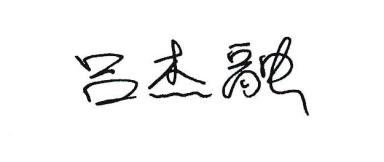 系（部）主任签名：                         日期：      年    月    日系（部）审查意见：系（部）主任签名：                         日期：      年    月    日系（部）审查意见：系（部）主任签名：                         日期：      年    月    日系（部）审查意见：系（部）主任签名：                         日期：      年    月    日系（部）审查意见：系（部）主任签名：                         日期：      年    月    日系（部）审查意见：系（部）主任签名：                         日期：      年    月    日系（部）审查意见：系（部）主任签名：                         日期：      年    月    日系（部）审查意见：系（部）主任签名：                         日期：      年    月    日系（部）审查意见：系（部）主任签名：                         日期：      年    月    日系（部）审查意见：系（部）主任签名：                         日期：      年    月    日